2.pielikums grozījumiem Ministru kabineta 2017.gada 7.decembra noteikumos Nr.74 “Jaunuzņēmumu atbalsta programmu pieteikšanas un administrēšanas kārtība”Ekonomikas ministrijas iesniegtajā redakcijā2. pielikumsMinistru kabineta2017. gada 7. februāranoteikumiem Nr. 74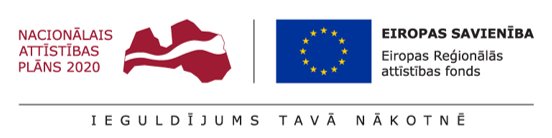 Pieteikuma veidlapa Riska kapitāla investora iekļaušanai kvalificēta riska kapitāla investoru sarakstāEs, pieteikuma iesniedzēja	 _____________________________________________________________________                (pieteikuma iesniedzēja nosaukums) Atbildīgā amatpersona_____________________________________________________________________                 (vārds, uzvārds)_____________________________________________________________________ (amats)ar parakstu apliecinu, ka 	                       _____________________________________________ 						     (dd./mm./gggg.)

3.1. veiktie ieguldījumi atbilst 1.panta Jaunuzņēmumu darbības atbalsta likumam noteiktajai agrīnas stadijas riska kapitāla ieguldījuma definīcijai – ieguldījums kapitālsabiedrības pamatkapitālā, kas tiek veikts pirmajos piecos gados kopš tās reģistrēšanas komercreģistrā, kas var ietvert arī kapitāla daļu emisijas uzcenojumu vai var īstenoties tāda aizdevuma veidā, kura izsniegšanas noteikumi ir aizņēmējam labvēlīgāki nekā tie, ar kādiem šādu aizdevumu izsniegtu savstarpēji nesaistīti komersanti, un paredz aizdevēja tiesības neatmaksāto  aizdevuma  daļu  konvertēt tai atbilstoša skaita kapitālsabiedrības (aizņēmēja) pamatkapitāla daļās (akcijās). 3.2. veiktie ieguldījumi nav atzīti par noziedzīgi iegūtiem līdzekļiem Noziedzīgi iegūtu līdzekļu legalizācijas un terorisma finansēšanas novēršanas likuma izpratnē.

3.3. pieteikumā norādītā informācija ir spēkā un atbilst patiesībai.Vienlaikus apņemos:
3.4. sniegt patiesu un skaidru informāciju un dokumentus, kas apliecina manu _______________________ (riska kapitāla investora nosaukums) atbilstību jaunuzņēmumu darbības atbalsta likuma 5.panta prasībām.
Atbildīgā amatpersona     _____________________________________________                 (vārds, uzvārds, amats)_______________________________________________ (amats)Datums		         ________________________________________________      (dd./mm./gggg.)Vieta	 	________________________________________________	Paraksts	                   _________________________________________________20__. gada _____. _________________Pieteikuma iesniedzējs: ____________________               _________________________		 	(paraksts)				(vārds, uzvārds)Piezīme. Dokumenta rekvizītus "Datums" un "Paraksts" neaizpilda, ja elektroniskais dokuments ir sagatavots atbilstoši normatīvajiem aktiem par elektronisko dokumentu noformēšanu.Informācija par pieteikuma iesniedzējuInformācija par pieteikuma iesniedzējuInformācija par pieteikuma iesniedzēju1.1.Juridiskās/fiziskās personas nosaukums1.2.Reģistrācijas numurs/personas kods1.3.Nodokļa maksātāja reģistrācijas numurs1.4.Juridiskā forma1.5. Juridiskā adrese/deklarētā adrese1.6.Faktiskā adrese1.7.Mājaslapa1.8.Atbildīgā persona/ kontaktpersona1.8.Vārds, Uzvārds1.8.Amats1.8.Tālrunis, e-pasta adrese1.9.Informācija par iepriekšējiem pieteikumiem Iesniedz pieteikumu 1. reizi □Iesniedz pieteikumu atkārtoti □Informācija par veiktajām ieguldījumiemInformācija par veiktajām ieguldījumiemInformācija par veiktajām ieguldījumiemInformācija par veiktajām ieguldījumiemInformācija par veiktajām ieguldījumiemInformācija par veiktajām ieguldījumiemInformācija par veiktajām ieguldījumiemNr.p.k.Komercsabiedrības nosaukums, reģistrācijas numurs un datumsIeguldījuma veids
Lūdzam ar “X” atzīmējiet ieguldījuma veiduIeguldījuma veids
Lūdzam ar “X” atzīmējiet ieguldījuma veiduVeiktā ieguldījuma apjoms, EURKapitāl-daļu skaits (%)Ieguldījuma veikšanas datums Nr.p.k.Komercsabiedrības nosaukums, reģistrācijas numurs un datumskonvertējamais aizdevumsieguldījums pamatkapitālāVeiktā ieguldījuma apjoms, EURKapitāl-daļu skaits (%)Ieguldījuma veikšanas datums 2.1.2.2.2.3.Pieteikuma iesniedzēja apliecinājums